 اعضای افتخاری ناحیه نوآوری مدرسردیفعنوان مخاطبلوگو1بیمارستان امام خمینی تهران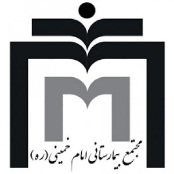 2سازمان تجاریسازی و اشتغال دانشآموختگان (ستفا)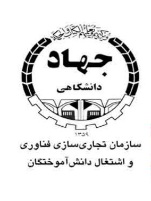 3دانشگاه علمی کاربردی فرهنگ و هنر واحد47 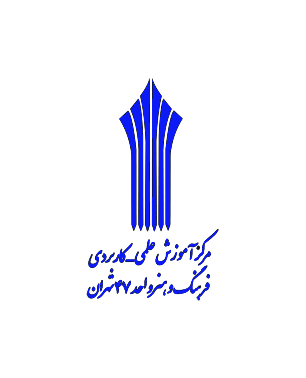 4مرکز تحقیقات علوم پزشکی ورزشی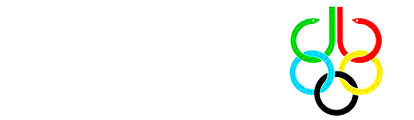 5مرکز آموزش علمی کاربردی انفورماتیک ایران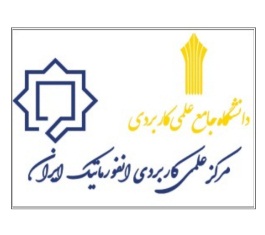 6خبرگزاری شبستان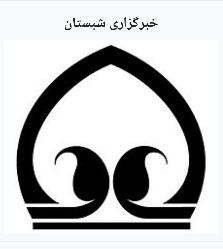 7سازمان نظام روانشناسی و مشاوره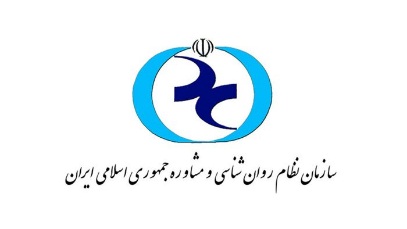 8مرکز تحقیقات کامپیوتری علوم اسلامی (نور)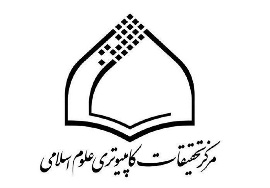 9دانشگاه علمی کاربردی مهر البرز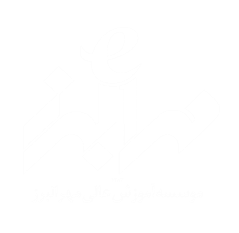 10بیمارستان شریعتی تهران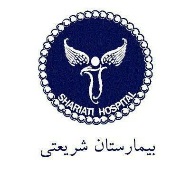 11مرکز قلب تهران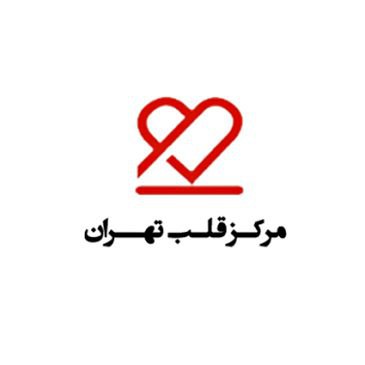 12بیمارستان امام رضا (ع)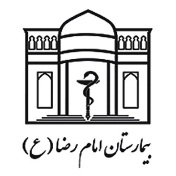 13پژوهشگاه اقیانوس شناسی و علوم جوی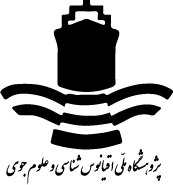 14مؤسسه مطالعات و پژوهشهای بازرگانی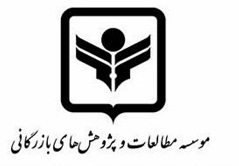 15دانشگاه هنر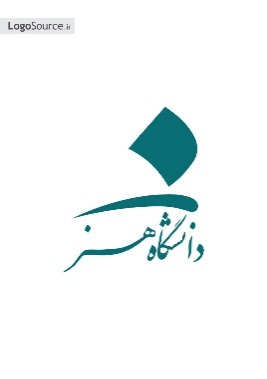 16شرکت آب و فاضلاب تهران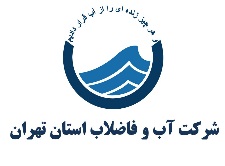 17مرکز آمار ایران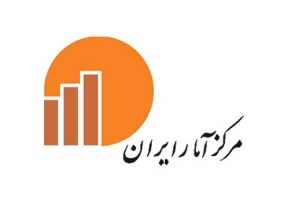 18سازمان نهضت سواد آموزی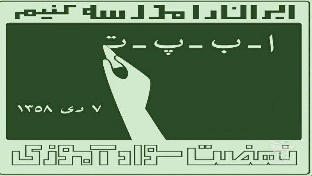 19دانشگاه علوم پزشکی ارتش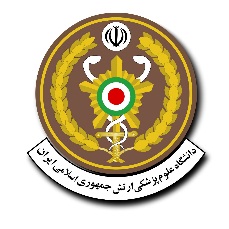 20مؤسسه آموزش عالی معماری و هنر پارس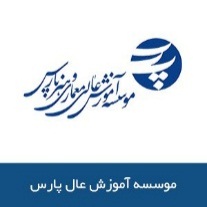 21بنیاد مسکن انقلاب اسلامی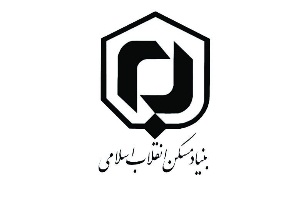 22پژوهشگاه علوم غدد و متابولیسم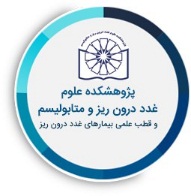 23پژوهشکده بیماریهای گوارش و کبد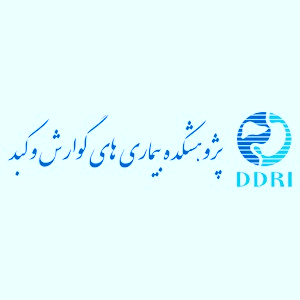 24خانه ریاضی تهران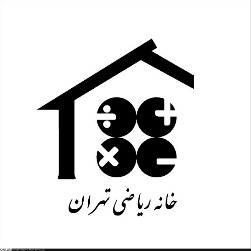 25خانه موسیقی ایران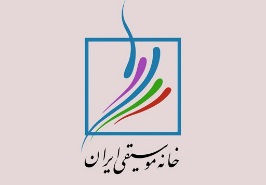 26شرکت کنترل ترافیک تهران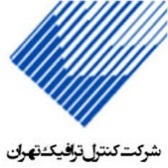 27شرکت بازرسی کیفیت استاندارد ایران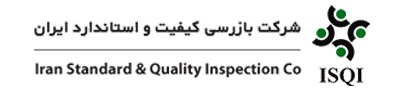 28مرکز تحقیقات جراحیهای فک و صورت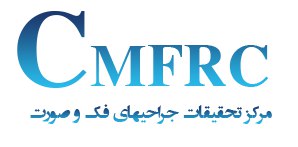 29انجمن علمی مدیریت و برنامهریزی فرهنگی ایران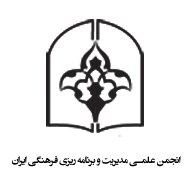 30حوزه علوم اسلامی دانشگاهیان سراسر کشور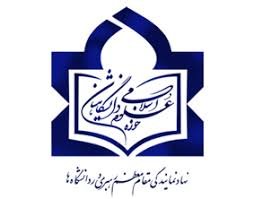 31شبکه کانونهای تفکر (ایتان)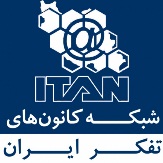 3233مرکز تحقیقات روماتولوژی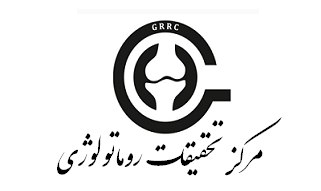 34انجمن روماتولوژی ایران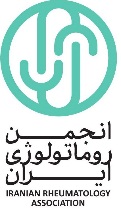 35انجمن بهرهوری ایران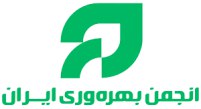 36هلدینگ سدار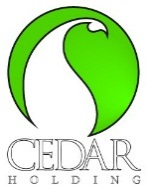 37سازمان شیلات ایران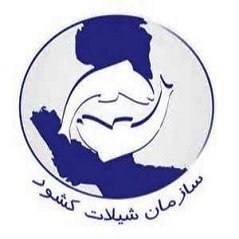 38دانشگاه شهید صدوقی یزد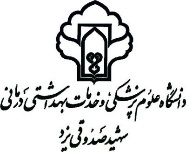 39کانون خیریه سندرم داون ایران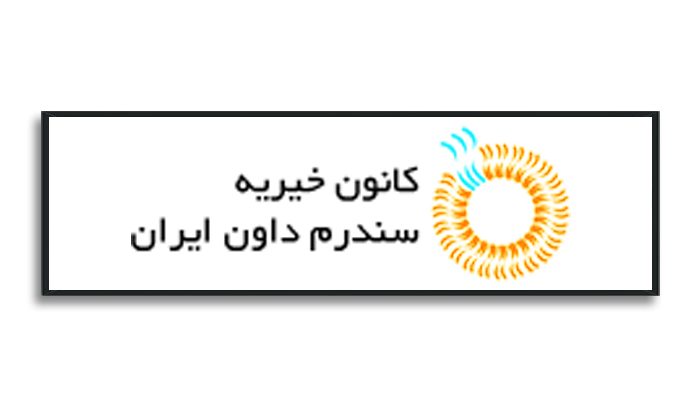 40مرکز آموزش و پژوهش بانک توسعه تعاون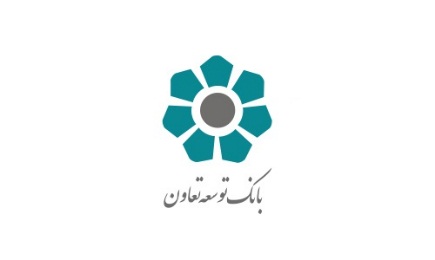 41دانشکده پرستاری و مامائی دانشگاه علوم پزشکی و خدمات بهداشتی درمانی تهران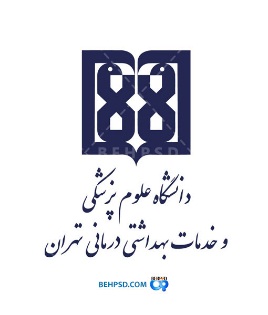 